 Урок: Русский язык L2Раздел 8: В здоровом теле – здоровый дух!   Мое тело Урок: Русский язык L2Раздел 8: В здоровом теле – здоровый дух!   Мое тело Урок: Русский язык L2Раздел 8: В здоровом теле – здоровый дух!   Мое тело Урок: Русский язык L2Раздел 8: В здоровом теле – здоровый дух!   Мое телоЧаганская ОСОШЧаганская ОСОШЧаганская ОСОШЧаганская ОСОШДата:  Дата:  Дата:  Дата:  Имя учителя:  Ахметова Дина Айдарбековна Имя учителя:  Ахметова Дина Айдарбековна Имя учителя:  Ахметова Дина Айдарбековна Имя учителя:  Ахметова Дина Айдарбековна Класс: 1Класс: 1Класс: 1Класс: 1Количество присутствующих: Количество присутствующих: Количество отсутствующих:Количество отсутствующих:Учебные цели, которым посвящен урок: Учебные цели, которым посвящен урок: С3 – Понимать содержание сообщенияГ3-  Участие в различных ситуациях общения и соблюдение речевых нормГ7- Повторять простые высказыванияП1-Писать слова, используя известные звуки и буквыС3 – Понимать содержание сообщенияГ3-  Участие в различных ситуациях общения и соблюдение речевых нормГ7- Повторять простые высказыванияП1-Писать слова, используя известные звуки и буквыС3 – Понимать содержание сообщенияГ3-  Участие в различных ситуациях общения и соблюдение речевых нормГ7- Повторять простые высказыванияП1-Писать слова, используя известные звуки и буквыС3 – Понимать содержание сообщенияГ3-  Участие в различных ситуациях общения и соблюдение речевых нормГ7- Повторять простые высказыванияП1-Писать слова, используя известные звуки и буквыС3 – Понимать содержание сообщенияГ3-  Участие в различных ситуациях общения и соблюдение речевых нормГ7- Повторять простые высказыванияП1-Писать слова, используя известные звуки и буквыС3 – Понимать содержание сообщенияГ3-  Участие в различных ситуациях общения и соблюдение речевых нормГ7- Повторять простые высказыванияП1-Писать слова, используя известные звуки и буквыУчебные цели урокаУчебные цели урокаВсе учащиеся должны:  повторять простые высказывания;умеют писать слова, используя буквы и звуки;Все учащиеся должны:  повторять простые высказывания;умеют писать слова, используя буквы и звуки;Все учащиеся должны:  повторять простые высказывания;умеют писать слова, используя буквы и звуки;Все учащиеся должны:  повторять простые высказывания;умеют писать слова, используя буквы и звуки;Все учащиеся должны:  повторять простые высказывания;умеют писать слова, используя буквы и звуки;Все учащиеся должны:  повторять простые высказывания;умеют писать слова, используя буквы и звуки;Учебные цели урокаУчебные цели урокаБольшинство учащихся должно:  понимают содержание сообщения;участвуют в различных ситуациях общения, соблюдая речевые нормы.Большинство учащихся должно:  понимают содержание сообщения;участвуют в различных ситуациях общения, соблюдая речевые нормы.Большинство учащихся должно:  понимают содержание сообщения;участвуют в различных ситуациях общения, соблюдая речевые нормы.Большинство учащихся должно:  понимают содержание сообщения;участвуют в различных ситуациях общения, соблюдая речевые нормы.Большинство учащихся должно:  понимают содержание сообщения;участвуют в различных ситуациях общения, соблюдая речевые нормы.Большинство учащихся должно:  понимают содержание сообщения;участвуют в различных ситуациях общения, соблюдая речевые нормы.Учебные цели урокаУчебные цели урокаНекоторые учащиеся смогут:самостоятельно назвать и показать части тела;написать слова по памяти.Некоторые учащиеся смогут:самостоятельно назвать и показать части тела;написать слова по памяти.Некоторые учащиеся смогут:самостоятельно назвать и показать части тела;написать слова по памяти.Некоторые учащиеся смогут:самостоятельно назвать и показать части тела;написать слова по памяти.Некоторые учащиеся смогут:самостоятельно назвать и показать части тела;написать слова по памяти.Некоторые учащиеся смогут:самостоятельно назвать и показать части тела;написать слова по памяти.Материал прошедших уроковМатериал прошедших уроковРаздел « В здоровом теле – здоровый дух!» опирается на знание и языковые навыки, полученные в  разделах 1, 2, 3, 4, 5, 6,7 Учащиеся должны знать  названия частей тела на родном языке.Раздел « В здоровом теле – здоровый дух!» опирается на знание и языковые навыки, полученные в  разделах 1, 2, 3, 4, 5, 6,7 Учащиеся должны знать  названия частей тела на родном языке.Раздел « В здоровом теле – здоровый дух!» опирается на знание и языковые навыки, полученные в  разделах 1, 2, 3, 4, 5, 6,7 Учащиеся должны знать  названия частей тела на родном языке.Раздел « В здоровом теле – здоровый дух!» опирается на знание и языковые навыки, полученные в  разделах 1, 2, 3, 4, 5, 6,7 Учащиеся должны знать  названия частей тела на родном языке.Раздел « В здоровом теле – здоровый дух!» опирается на знание и языковые навыки, полученные в  разделах 1, 2, 3, 4, 5, 6,7 Учащиеся должны знать  названия частей тела на родном языке.Раздел « В здоровом теле – здоровый дух!» опирается на знание и языковые навыки, полученные в  разделах 1, 2, 3, 4, 5, 6,7 Учащиеся должны знать  названия частей тела на родном языке.ПланПланПланПланПланПланПланПланВременное планированиеНачало урокаПланируемые мероприятия Приветствие.Доброе утро, глазки! Вы проснулись? (Поглаживание век).
Доброе утро, ушки! Вы проснулись? (Растирание мочек ушей пальчиками).
Доброе утро, ручки! Вы проснулись? (Хлопки руками).
Доброе утро, ножки! Вы проснулись? (Потопать ногами).
Доброе утро, солнышко! Я проснулся. (Улыбнуться и протянуть руки к солнышку).Рефлексия «Настроение,  каково???»Настроение,  каково?ВО!!!!Все такого мнения???Все без исключения!!!Деление на группы :  Озвучивание темы и цели урока:Ребята, как вы думаете, какую тему мы сегодня с вами пройдем? /Мое тело/Чему мы научимся на уроке? / Повторим и закрепим части тела. Научимся назвать части тела на русском  и английском языке. Научимся писать слова, обозначающие части тела/(К) « Кто больше» Учащиеся в группах на листочках пишут название частей тела за определенное время. (3 мин) Затем один член группы читает слова, а учитель считает, кто больше написал. (П) Задание   «Дорисуй меня».Учащиеся получают лист ватмана с контурами лица.-Дорисуйте части лица и запишите их названия.Защита постера.  (5 мин). Учащиеся слушают и оценивают. Кому понравилось-  хлопают руками, а если не понравилось - топают ногами.Планируемые мероприятия Приветствие.Доброе утро, глазки! Вы проснулись? (Поглаживание век).
Доброе утро, ушки! Вы проснулись? (Растирание мочек ушей пальчиками).
Доброе утро, ручки! Вы проснулись? (Хлопки руками).
Доброе утро, ножки! Вы проснулись? (Потопать ногами).
Доброе утро, солнышко! Я проснулся. (Улыбнуться и протянуть руки к солнышку).Рефлексия «Настроение,  каково???»Настроение,  каково?ВО!!!!Все такого мнения???Все без исключения!!!Деление на группы :  Озвучивание темы и цели урока:Ребята, как вы думаете, какую тему мы сегодня с вами пройдем? /Мое тело/Чему мы научимся на уроке? / Повторим и закрепим части тела. Научимся назвать части тела на русском  и английском языке. Научимся писать слова, обозначающие части тела/(К) « Кто больше» Учащиеся в группах на листочках пишут название частей тела за определенное время. (3 мин) Затем один член группы читает слова, а учитель считает, кто больше написал. (П) Задание   «Дорисуй меня».Учащиеся получают лист ватмана с контурами лица.-Дорисуйте части лица и запишите их названия.Защита постера.  (5 мин). Учащиеся слушают и оценивают. Кому понравилось-  хлопают руками, а если не понравилось - топают ногами.Планируемые мероприятия Приветствие.Доброе утро, глазки! Вы проснулись? (Поглаживание век).
Доброе утро, ушки! Вы проснулись? (Растирание мочек ушей пальчиками).
Доброе утро, ручки! Вы проснулись? (Хлопки руками).
Доброе утро, ножки! Вы проснулись? (Потопать ногами).
Доброе утро, солнышко! Я проснулся. (Улыбнуться и протянуть руки к солнышку).Рефлексия «Настроение,  каково???»Настроение,  каково?ВО!!!!Все такого мнения???Все без исключения!!!Деление на группы :  Озвучивание темы и цели урока:Ребята, как вы думаете, какую тему мы сегодня с вами пройдем? /Мое тело/Чему мы научимся на уроке? / Повторим и закрепим части тела. Научимся назвать части тела на русском  и английском языке. Научимся писать слова, обозначающие части тела/(К) « Кто больше» Учащиеся в группах на листочках пишут название частей тела за определенное время. (3 мин) Затем один член группы читает слова, а учитель считает, кто больше написал. (П) Задание   «Дорисуй меня».Учащиеся получают лист ватмана с контурами лица.-Дорисуйте части лица и запишите их названия.Защита постера.  (5 мин). Учащиеся слушают и оценивают. Кому понравилось-  хлопают руками, а если не понравилось - топают ногами.Планируемые мероприятия Приветствие.Доброе утро, глазки! Вы проснулись? (Поглаживание век).
Доброе утро, ушки! Вы проснулись? (Растирание мочек ушей пальчиками).
Доброе утро, ручки! Вы проснулись? (Хлопки руками).
Доброе утро, ножки! Вы проснулись? (Потопать ногами).
Доброе утро, солнышко! Я проснулся. (Улыбнуться и протянуть руки к солнышку).Рефлексия «Настроение,  каково???»Настроение,  каково?ВО!!!!Все такого мнения???Все без исключения!!!Деление на группы :  Озвучивание темы и цели урока:Ребята, как вы думаете, какую тему мы сегодня с вами пройдем? /Мое тело/Чему мы научимся на уроке? / Повторим и закрепим части тела. Научимся назвать части тела на русском  и английском языке. Научимся писать слова, обозначающие части тела/(К) « Кто больше» Учащиеся в группах на листочках пишут название частей тела за определенное время. (3 мин) Затем один член группы читает слова, а учитель считает, кто больше написал. (П) Задание   «Дорисуй меня».Учащиеся получают лист ватмана с контурами лица.-Дорисуйте части лица и запишите их названия.Защита постера.  (5 мин). Учащиеся слушают и оценивают. Кому понравилось-  хлопают руками, а если не понравилось - топают ногами.Планируемые мероприятия Приветствие.Доброе утро, глазки! Вы проснулись? (Поглаживание век).
Доброе утро, ушки! Вы проснулись? (Растирание мочек ушей пальчиками).
Доброе утро, ручки! Вы проснулись? (Хлопки руками).
Доброе утро, ножки! Вы проснулись? (Потопать ногами).
Доброе утро, солнышко! Я проснулся. (Улыбнуться и протянуть руки к солнышку).Рефлексия «Настроение,  каково???»Настроение,  каково?ВО!!!!Все такого мнения???Все без исключения!!!Деление на группы :  Озвучивание темы и цели урока:Ребята, как вы думаете, какую тему мы сегодня с вами пройдем? /Мое тело/Чему мы научимся на уроке? / Повторим и закрепим части тела. Научимся назвать части тела на русском  и английском языке. Научимся писать слова, обозначающие части тела/(К) « Кто больше» Учащиеся в группах на листочках пишут название частей тела за определенное время. (3 мин) Затем один член группы читает слова, а учитель считает, кто больше написал. (П) Задание   «Дорисуй меня».Учащиеся получают лист ватмана с контурами лица.-Дорисуйте части лица и запишите их названия.Защита постера.  (5 мин). Учащиеся слушают и оценивают. Кому понравилось-  хлопают руками, а если не понравилось - топают ногами.Планируемые мероприятия Приветствие.Доброе утро, глазки! Вы проснулись? (Поглаживание век).
Доброе утро, ушки! Вы проснулись? (Растирание мочек ушей пальчиками).
Доброе утро, ручки! Вы проснулись? (Хлопки руками).
Доброе утро, ножки! Вы проснулись? (Потопать ногами).
Доброе утро, солнышко! Я проснулся. (Улыбнуться и протянуть руки к солнышку).Рефлексия «Настроение,  каково???»Настроение,  каково?ВО!!!!Все такого мнения???Все без исключения!!!Деление на группы :  Озвучивание темы и цели урока:Ребята, как вы думаете, какую тему мы сегодня с вами пройдем? /Мое тело/Чему мы научимся на уроке? / Повторим и закрепим части тела. Научимся назвать части тела на русском  и английском языке. Научимся писать слова, обозначающие части тела/(К) « Кто больше» Учащиеся в группах на листочках пишут название частей тела за определенное время. (3 мин) Затем один член группы читает слова, а учитель считает, кто больше написал. (П) Задание   «Дорисуй меня».Учащиеся получают лист ватмана с контурами лица.-Дорисуйте части лица и запишите их названия.Защита постера.  (5 мин). Учащиеся слушают и оценивают. Кому понравилось-  хлопают руками, а если не понравилось - топают ногами.РесурсыСтихотворение «Приветствие» А4, ручкаконтур лица, карандаш, ручкаКонец урока (К) «Стишок по памяти»Во время  этого  учащиеся указывают на части тела.Это глазки, чтобы видеть.
Это носик, чтоб дышать.
Это ушки, чтобы слышать.
Это ножки, чтоб бежать.
Это ручки, чтобы маму
Очень крепко обнимать.Данный  стишок ученикам необходимо назвать в следующих вариантах:ХоромНачало -  одна группа, конец-  другая. Затем наоборот.Показать стишок, но не произносить слова. Один ученик говорить стих полностью, выразительно . (К) Разминка под музыку «Части тела»Учитель предлагает ученикам потанцевать. При названии частей тела ученики танцуют только этой частью тела.(П) « Бегающий диктант» У каждой группы свои слова. Им необходимо записать. Затем с помощью взаимопроверки учащиеся дают оценку.(Г) «Найди пару» Учащимся необходимо соединить часть тела и одежду. Взаимооценивание групп.(И,Ф) Обозначение частей тела.Ученики получают  листы с изображением  частей тела и подписывают их(К) Повторение. Игра «Покажи части тела»Учитель показывает карточку, на которой написано название какой-либо части тела. Учащиеся – показывают эту часть тела. Например, голова, рука, плечо, нога и т.д.  Итог урока. « Снежный ком» Учащиеся становятся в круг. Первый ученик  называет часть тела, затем второй добавляет свое слово, тем самым последний ученик называет все сказанные слова.Рефлексия.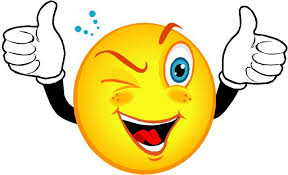 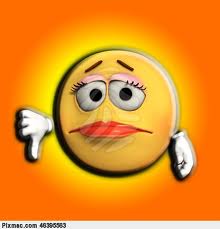  (К) «Стишок по памяти»Во время  этого  учащиеся указывают на части тела.Это глазки, чтобы видеть.
Это носик, чтоб дышать.
Это ушки, чтобы слышать.
Это ножки, чтоб бежать.
Это ручки, чтобы маму
Очень крепко обнимать.Данный  стишок ученикам необходимо назвать в следующих вариантах:ХоромНачало -  одна группа, конец-  другая. Затем наоборот.Показать стишок, но не произносить слова. Один ученик говорить стих полностью, выразительно . (К) Разминка под музыку «Части тела»Учитель предлагает ученикам потанцевать. При названии частей тела ученики танцуют только этой частью тела.(П) « Бегающий диктант» У каждой группы свои слова. Им необходимо записать. Затем с помощью взаимопроверки учащиеся дают оценку.(Г) «Найди пару» Учащимся необходимо соединить часть тела и одежду. Взаимооценивание групп.(И,Ф) Обозначение частей тела.Ученики получают  листы с изображением  частей тела и подписывают их(К) Повторение. Игра «Покажи части тела»Учитель показывает карточку, на которой написано название какой-либо части тела. Учащиеся – показывают эту часть тела. Например, голова, рука, плечо, нога и т.д.  Итог урока. « Снежный ком» Учащиеся становятся в круг. Первый ученик  называет часть тела, затем второй добавляет свое слово, тем самым последний ученик называет все сказанные слова.Рефлексия. (К) «Стишок по памяти»Во время  этого  учащиеся указывают на части тела.Это глазки, чтобы видеть.
Это носик, чтоб дышать.
Это ушки, чтобы слышать.
Это ножки, чтоб бежать.
Это ручки, чтобы маму
Очень крепко обнимать.Данный  стишок ученикам необходимо назвать в следующих вариантах:ХоромНачало -  одна группа, конец-  другая. Затем наоборот.Показать стишок, но не произносить слова. Один ученик говорить стих полностью, выразительно . (К) Разминка под музыку «Части тела»Учитель предлагает ученикам потанцевать. При названии частей тела ученики танцуют только этой частью тела.(П) « Бегающий диктант» У каждой группы свои слова. Им необходимо записать. Затем с помощью взаимопроверки учащиеся дают оценку.(Г) «Найди пару» Учащимся необходимо соединить часть тела и одежду. Взаимооценивание групп.(И,Ф) Обозначение частей тела.Ученики получают  листы с изображением  частей тела и подписывают их(К) Повторение. Игра «Покажи части тела»Учитель показывает карточку, на которой написано название какой-либо части тела. Учащиеся – показывают эту часть тела. Например, голова, рука, плечо, нога и т.д.  Итог урока. « Снежный ком» Учащиеся становятся в круг. Первый ученик  называет часть тела, затем второй добавляет свое слово, тем самым последний ученик называет все сказанные слова.Рефлексия. (К) «Стишок по памяти»Во время  этого  учащиеся указывают на части тела.Это глазки, чтобы видеть.
Это носик, чтоб дышать.
Это ушки, чтобы слышать.
Это ножки, чтоб бежать.
Это ручки, чтобы маму
Очень крепко обнимать.Данный  стишок ученикам необходимо назвать в следующих вариантах:ХоромНачало -  одна группа, конец-  другая. Затем наоборот.Показать стишок, но не произносить слова. Один ученик говорить стих полностью, выразительно . (К) Разминка под музыку «Части тела»Учитель предлагает ученикам потанцевать. При названии частей тела ученики танцуют только этой частью тела.(П) « Бегающий диктант» У каждой группы свои слова. Им необходимо записать. Затем с помощью взаимопроверки учащиеся дают оценку.(Г) «Найди пару» Учащимся необходимо соединить часть тела и одежду. Взаимооценивание групп.(И,Ф) Обозначение частей тела.Ученики получают  листы с изображением  частей тела и подписывают их(К) Повторение. Игра «Покажи части тела»Учитель показывает карточку, на которой написано название какой-либо части тела. Учащиеся – показывают эту часть тела. Например, голова, рука, плечо, нога и т.д.  Итог урока. « Снежный ком» Учащиеся становятся в круг. Первый ученик  называет часть тела, затем второй добавляет свое слово, тем самым последний ученик называет все сказанные слова.Рефлексия. (К) «Стишок по памяти»Во время  этого  учащиеся указывают на части тела.Это глазки, чтобы видеть.
Это носик, чтоб дышать.
Это ушки, чтобы слышать.
Это ножки, чтоб бежать.
Это ручки, чтобы маму
Очень крепко обнимать.Данный  стишок ученикам необходимо назвать в следующих вариантах:ХоромНачало -  одна группа, конец-  другая. Затем наоборот.Показать стишок, но не произносить слова. Один ученик говорить стих полностью, выразительно . (К) Разминка под музыку «Части тела»Учитель предлагает ученикам потанцевать. При названии частей тела ученики танцуют только этой частью тела.(П) « Бегающий диктант» У каждой группы свои слова. Им необходимо записать. Затем с помощью взаимопроверки учащиеся дают оценку.(Г) «Найди пару» Учащимся необходимо соединить часть тела и одежду. Взаимооценивание групп.(И,Ф) Обозначение частей тела.Ученики получают  листы с изображением  частей тела и подписывают их(К) Повторение. Игра «Покажи части тела»Учитель показывает карточку, на которой написано название какой-либо части тела. Учащиеся – показывают эту часть тела. Например, голова, рука, плечо, нога и т.д.  Итог урока. « Снежный ком» Учащиеся становятся в круг. Первый ученик  называет часть тела, затем второй добавляет свое слово, тем самым последний ученик называет все сказанные слова.Рефлексия. (К) «Стишок по памяти»Во время  этого  учащиеся указывают на части тела.Это глазки, чтобы видеть.
Это носик, чтоб дышать.
Это ушки, чтобы слышать.
Это ножки, чтоб бежать.
Это ручки, чтобы маму
Очень крепко обнимать.Данный  стишок ученикам необходимо назвать в следующих вариантах:ХоромНачало -  одна группа, конец-  другая. Затем наоборот.Показать стишок, но не произносить слова. Один ученик говорить стих полностью, выразительно . (К) Разминка под музыку «Части тела»Учитель предлагает ученикам потанцевать. При названии частей тела ученики танцуют только этой частью тела.(П) « Бегающий диктант» У каждой группы свои слова. Им необходимо записать. Затем с помощью взаимопроверки учащиеся дают оценку.(Г) «Найди пару» Учащимся необходимо соединить часть тела и одежду. Взаимооценивание групп.(И,Ф) Обозначение частей тела.Ученики получают  листы с изображением  частей тела и подписывают их(К) Повторение. Игра «Покажи части тела»Учитель показывает карточку, на которой написано название какой-либо части тела. Учащиеся – показывают эту часть тела. Например, голова, рука, плечо, нога и т.д.  Итог урока. « Снежный ком» Учащиеся становятся в круг. Первый ученик  называет часть тела, затем второй добавляет свое слово, тем самым последний ученик называет все сказанные слова.Рефлексия.Музыка.Листы со словами, ручка, листочек. Формативное заданиеСлова частей телаСмайликиДополнительная информацияДополнительная информацияДополнительная информацияДополнительная информацияДополнительная информацияДополнительная информацияДополнительная информацияДополнительная информацияДифференциация Усложнение задания: учащиеся составляют простые предложения о теле.Упражнение для менее способных: учащиеся повторяют слова по готовому образцу.Дифференциация Усложнение задания: учащиеся составляют простые предложения о теле.Упражнение для менее способных: учащиеся повторяют слова по готовому образцу.Дифференциация Усложнение задания: учащиеся составляют простые предложения о теле.Упражнение для менее способных: учащиеся повторяют слова по готовому образцу.Оценить, могут ли учащиеся: определять жанр;отвечать на простые вопросы;узнавать тематические слова;писать слова-описания, соблюдая орфографию.Оценить, могут ли учащиеся: определять жанр;отвечать на простые вопросы;узнавать тематические слова;писать слова-описания, соблюдая орфографию.Междисциплинарные связи с предметом  «Искусство». Здоровье и безопасностьКабинет оборудован для групповой работы, в плане урока запланирована физминуткаПоддержка ИКТиспользованы ресурсы ИнтернетЦенности:уважение к себе и окружающим, сотрудничество, академическая честность.Междисциплинарные связи с предметом  «Искусство». Здоровье и безопасностьКабинет оборудован для групповой работы, в плане урока запланирована физминуткаПоддержка ИКТиспользованы ресурсы ИнтернетЦенности:уважение к себе и окружающим, сотрудничество, академическая честность.Междисциплинарные связи с предметом  «Искусство». Здоровье и безопасностьКабинет оборудован для групповой работы, в плане урока запланирована физминуткаПоддержка ИКТиспользованы ресурсы ИнтернетЦенности:уважение к себе и окружающим, сотрудничество, академическая честность.